L’écriture inclusive0. Documents déclencheurs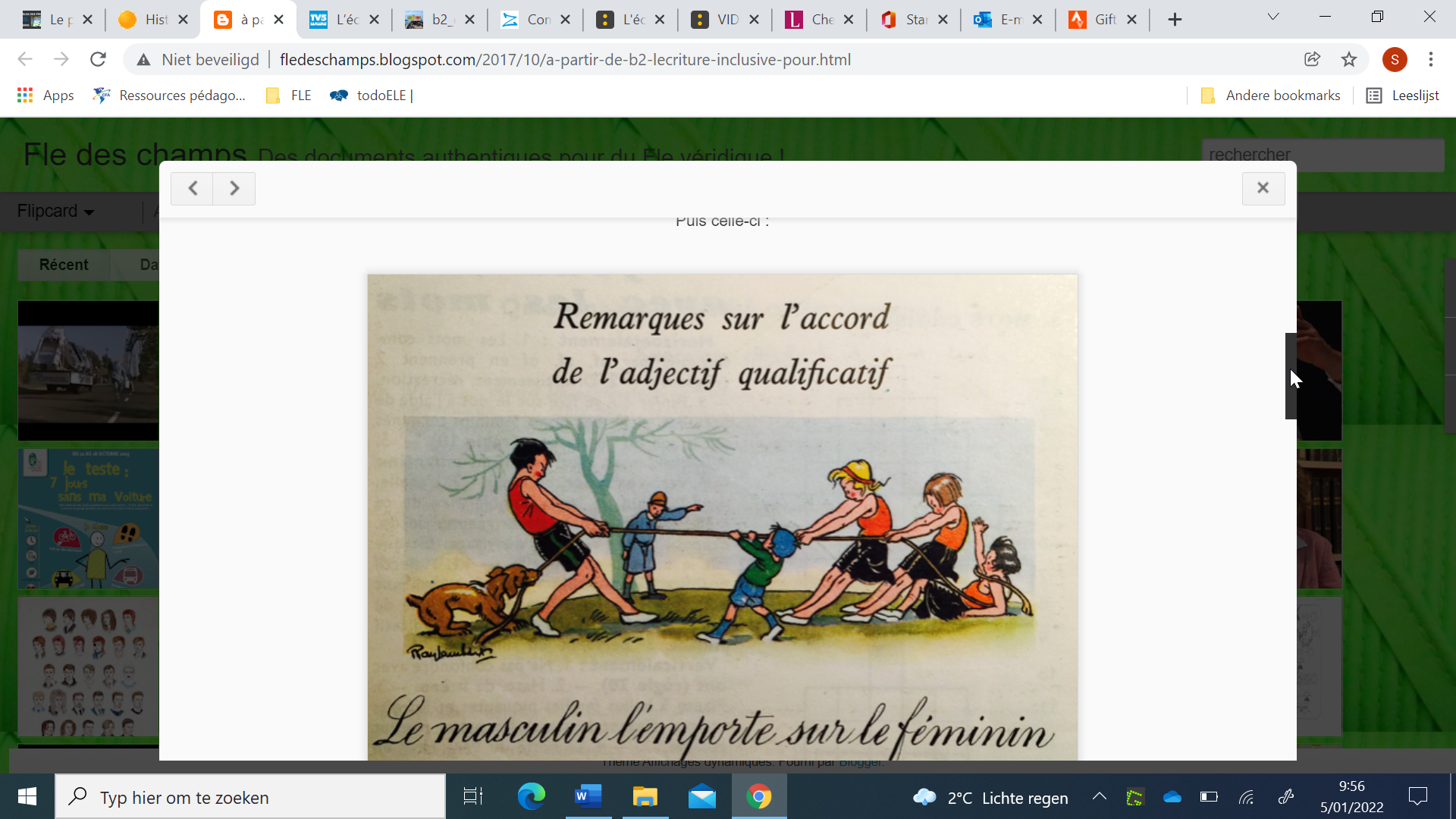 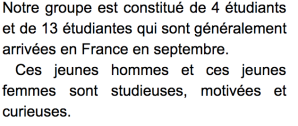 Regardez le dessin et lisez le texte. Qu’est-ce que vous observez?1. Selon vous, dans quels domaines, observe-t-on des inégalités entre les hommes et les femmes dans votre pays ? Et à l’échelle mondiale ? Justifiez oralement votre point de vue. La politique 			Le monde du travail 		La culture 	L’éducation 	       Les nouvelles technologies 	La médecine 			La mode 	Le sport La science2. https://www.francetvinfo.fr/societe/education/ecriture-inclusive/video-les-hommes-et-les-femmes-sont-belles-quand-des-professeurs-pronent-l-accord-de-proximite_2459638.htmlRegardez la vidéo et prenez note3. https://information.tv5monde.com/terriennes/l-invisibilite-des-femmes-dans-la-langue-francaise-154753TV5 Monde« L’écriture inclusive, kézako ? »2 mars 20171.     Avez-vous compris la définition de « l’écriture inclusive » ?2.     Quelles sont les 3 règles de l’écriture inclusive ?1)   ……………2)   ……………3)   ……………3.     Donnez une définition des mots soulignés :a.     On a relégué la place des femmes dans la sociétéb.     Un mot épicène :c.      Une expression consacrée :4. Pourquoi l’écriture inclusive suscite un tel débatLisez le texte et répondez aux questions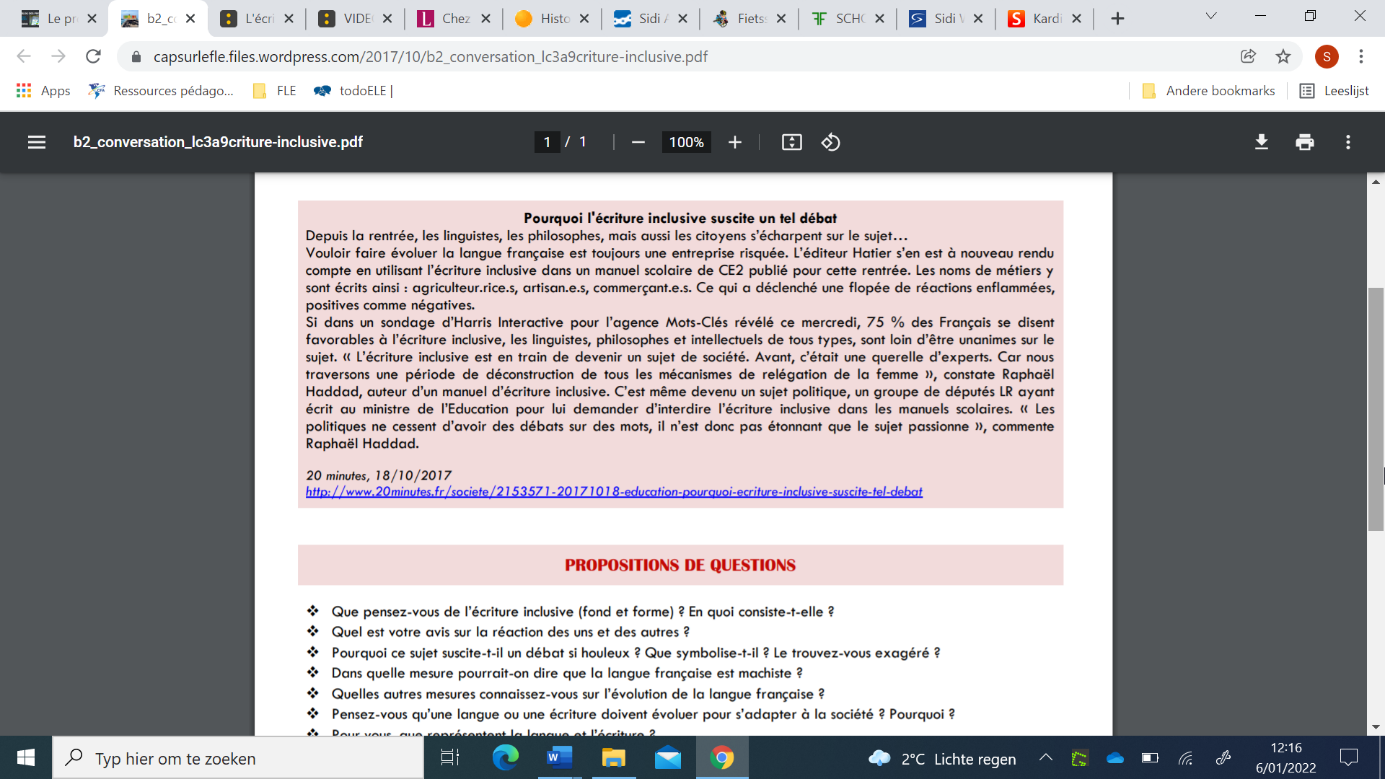 Pourquoi ce sujet suscite-t-il un débat si houleux? Que symbolise-t-il? Dans quelle mesure pourrait-on dire que la langue française est machiste?Quelles autres mesures connaissez-vous sur l’évolution de la langue française?Pensez-vous qu’une langue ou une écriture doivent évoluer pour s’adapter à la société? Pourquoi?5.https://www.nova.fr/news/ecriture-inclusive-transformer-le-language-pour-preparer-les-inconscients-accepter-legalite-16706-28-09-2017/Regardez la vidéo et expliquez l’idée d’Eliane Viennot6.https://www.francetvinfo.fr/culture/nouvelles-ecritures/l-ecriture-inclusive-heresie-ou-evolution_2441297.htmlRegardez la vidéo et notez les arguments pour et contre l’écriture inclusive7. https://www.academie-francaise.fr/actualites/declaration-de-lacademie-francaise-sur-lecriture-dite-inclusiveVisitez le site ci-dessus et complétez le questionnaire en annexe8.https://geraldinelarguierdotcom.files.wordpress.com/2017/11/manifeste.pdfLisez le manifeste et complétez le questionnaire en annexe.9. Débat – Interaction oraleVous avez maintenant regardé plusieurs reportages et lu plusieurs textes qui apportent tous des arguments pour et contre. Il est grand temps de prendre position vous-même et de passer au débat.Mettez-vous à deux et votre professeur vous donnera des titres de presse.Décidez quels titres sont favorables à l’écriture inclusive et lesquels présentent une position défavorable.Mise en communÀ deux regardez quels titres correspondent à votre opinion sur ce sujetPrenez position pour ou contre et regardez vos notes des exercices précédents pour rassembler le plus d’arguments. Grammaire Trajet: allez voir quels connecteurs vous pourriez employer quand vous présentez votre opinionMettez-vous en groupes de quatre et faites le débat.Annexe 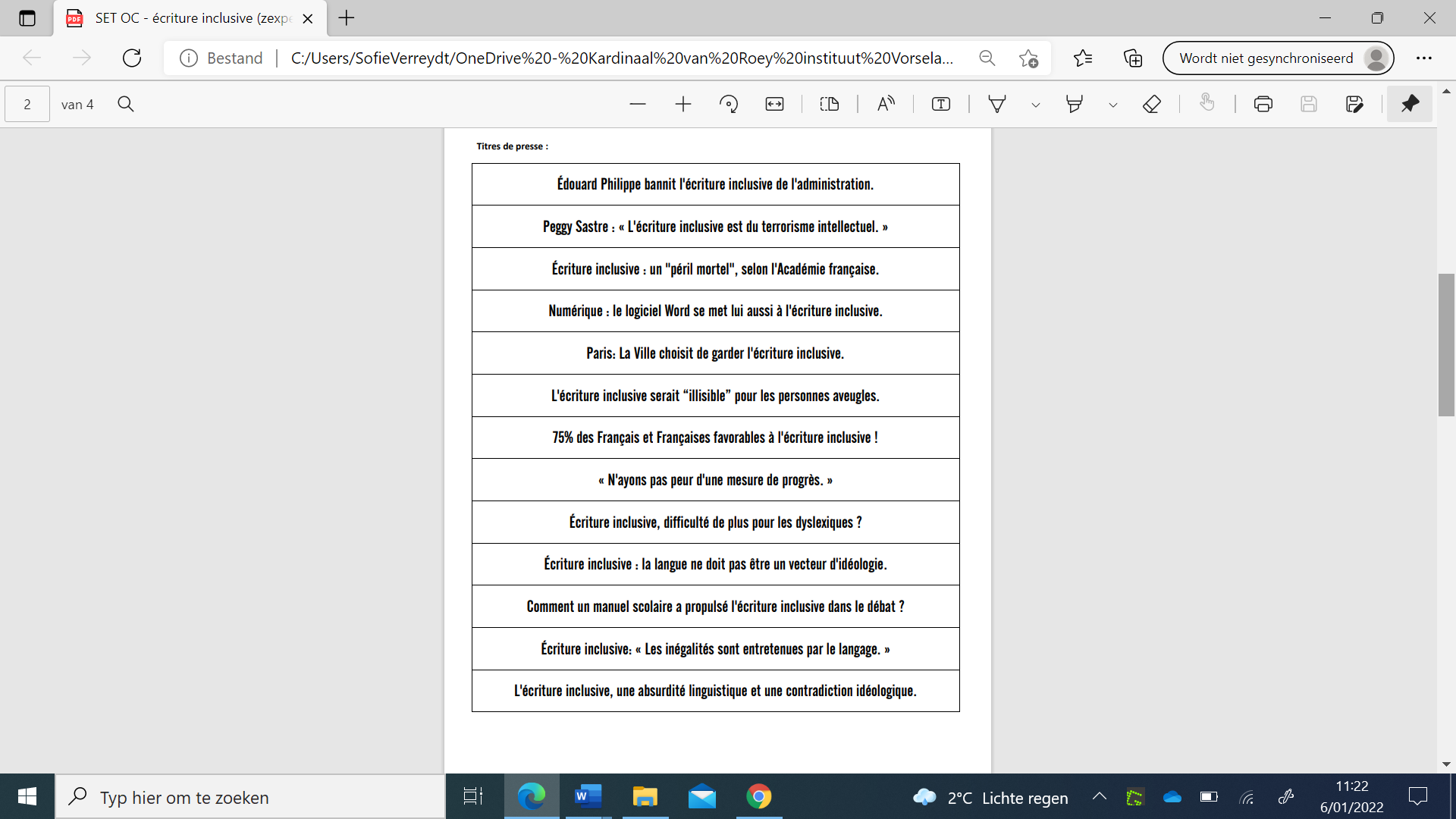 Sources:https://geraldinelarguier.com/2017/11/15/pour-ou-contre-lecriture-et-la-grammaire-inclusives-ressources-didactisees-pour-le-fle-b2/http://fledeschamps.blogspot.com/